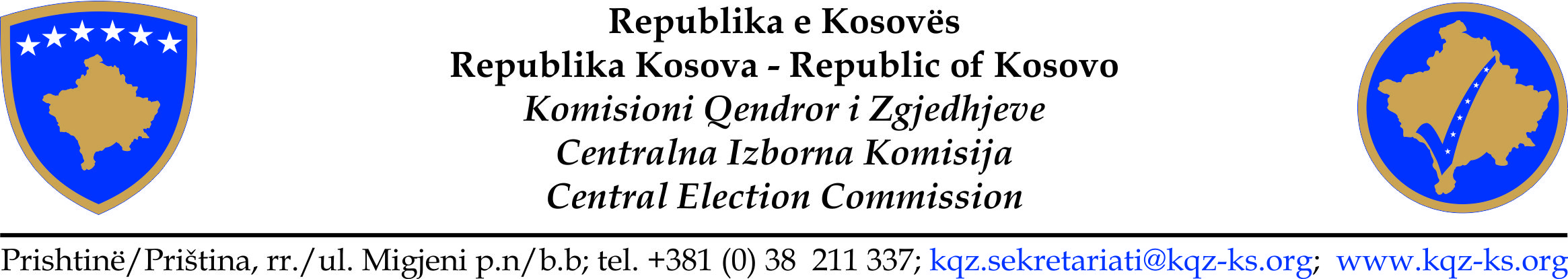 OBAVEŠTENJE O DODELI UGOVORAUslugeNa osnovu člana 41 Zakona br. 04/L-042 o javnim nabavkama Republike Kosova, izmenjen i dopunjen Zakonom br. 04/L-237, Zakonom br. 05/L-068 i  Zakonom br. 05/L-092Datum pripreme obaveštenja: 24.01.2018Ovo obaveštenje je pripremljeno na JEZICIMA:DEO I: UGOVORNI AUTORITETI.1) IME I ADRESA UGOVORNOG AUTORITETA (UA)The Ugovorni autoritet kupuje u ime drugih ugovornih autoritetaDEO II: PREDMET UGOVORAII.1) OPISDEO III: POSTUPAKIII.1) VRSTA POSTUPKAOtvorena      III.2) KRITERIJUM ZA DODELUIII.3) ADMINISTRATIVNE INFORMACIJEDEO IV: DODELA UGOVORA	(U slučaju datih delova nekoliko uspešnih ekonomskih operatera, ponavlja § IV.4 dhe IV.5 za svaki deo)DEO V: DODATNE INFORMACIJEV.1) ŽALBEV.2) DODATNE  INFORMACIJE	Prilog: Kopija izjave o potrebama i raspoloživosti sredstavaBr Nabavke32017082221AlbanskiSrpskiEngleskiSlužbeno ime: Sekretariat Centralane Izborne KomisijeSlužbeno ime: Sekretariat Centralane Izborne KomisijeSlužbeno ime: Sekretariat Centralane Izborne KomisijeSlužbeno ime: Sekretariat Centralane Izborne KomisijePoštanska adresa:  ul.Migjeni ,bivse objekata Ljublanske bankePoštanska adresa:  ul.Migjeni ,bivse objekata Ljublanske bankePoštanska adresa:  ul.Migjeni ,bivse objekata Ljublanske bankePoštanska adresa:  ul.Migjeni ,bivse objekata Ljublanske bankeGrad: Prishtinë	Poštanski kod: 10000Poštanski kod: 10000Zemlja: PrishtinëKontakt: Nexhmi HaxhiuKontakt: Nexhmi HaxhiuTelefon:200 23 512Telefon:200 23 512Email: nexhmi.haxhiu@kqz-ko.orgEmail: nexhmi.haxhiu@kqz-ko.orgFaks: Faks: Internet adresa (ako se primenjuje):Internet adresa (ako se primenjuje):DaNeII.1.1) Naslov ugovora koji je dodelio ugovorni autoritet: Ponovljeno procenjivanje-Oderzavanje i servis vozilaII.1.1) Naslov ugovora koji je dodelio ugovorni autoritet: Ponovljeno procenjivanje-Oderzavanje i servis vozilaII.1.1) Naslov ugovora koji je dodelio ugovorni autoritet: Ponovljeno procenjivanje-Oderzavanje i servis vozilaII.1.2)  Vrsta ugovora i lokacija radova, mesto isporuke ili izvršavanja (odabrati samo jednu kategoriju –radovi, snabdevanje  ili usluge –koja najviše odgoara posebnom predmetu vašeg ugovora) II.1.2)  Vrsta ugovora i lokacija radova, mesto isporuke ili izvršavanja (odabrati samo jednu kategoriju –radovi, snabdevanje  ili usluge –koja najviše odgoara posebnom predmetu vašeg ugovora) II.1.2)  Vrsta ugovora i lokacija radova, mesto isporuke ili izvršavanja (odabrati samo jednu kategoriju –radovi, snabdevanje  ili usluge –koja najviše odgoara posebnom predmetu vašeg ugovora)    Rad   SnabdevanjeUsluge IzvršenjeProjekat i izvršenje Ostvarivanje, bilo kojim sredstvima, posla, odgovarajući  na uslove   KupovinaFinansijski zakup (lizing) Zakup Kupovina na kredit Njihovo kombiniranjeGlavna tačka ili lokacija radovaGlavno mesto isporukeGlavno mesto izvršavanja   SCIKII.1.3) Obaveštenje obuhvata, ako se primenjujeZaključivanje okvirnog sporzuma sa jednim operateromZaključivanje okvirnog sporzuma sa više operateraTrajanje okvirnog sporazuma:  36 mesecima II.1.3) Obaveštenje obuhvata, ako se primenjujeZaključivanje okvirnog sporzuma sa jednim operateromZaključivanje okvirnog sporzuma sa više operateraTrajanje okvirnog sporazuma:  36 mesecima II.1.3) Obaveštenje obuhvata, ako se primenjujeZaključivanje okvirnog sporzuma sa jednim operateromZaključivanje okvirnog sporzuma sa više operateraTrajanje okvirnog sporazuma:  36 mesecima II.1.4) Kratak opis predmeta ugovora:  Ponovljeno procenjivanje-Oderzavanje i servis vozila II.1.4) Kratak opis predmeta ugovora:  Ponovljeno procenjivanje-Oderzavanje i servis vozila II.1.4) Kratak opis predmeta ugovora:  Ponovljeno procenjivanje-Oderzavanje i servis vozila II.1.5) Klasifikacija po zajedničkom rečniku nabavki (ZRN):93000000-8II.1.5) Klasifikacija po zajedničkom rečniku nabavki (ZRN):93000000-8II.1.5) Klasifikacija po zajedničkom rečniku nabavki (ZRN):93000000-8II.1.7) Predviđena vrednost ugovora: 12,000.00€godisnje II.1.7) Predviđena vrednost ugovora: 12,000.00€godisnje II.1.7) Predviđena vrednost ugovora: 12,000.00€godisnje   Najniža cenaili   Ekonomski najpovoljniji tender  (poentiranje)  Najniža cenaili   Ekonomski najpovoljniji tender  (poentiranje)  Najniža cenaili   Ekonomski najpovoljniji tender  (poentiranje)  Najniža cenaili   Ekonomski najpovoljniji tender  (poentiranje)Pod-kriterijumTežina u %Pod-kriterijumTežina u %III.3.1) Prethodne publikacije koje se tiču istog ugovoraPredhodno Obaveštenje o Ugovoru:  Obaveštenje o Ugovoru:Ostale publikacije (po potrebi):  IV.1) Datum dodele ugovora :24/01/2018IV.1) Datum dodele ugovora :24/01/2018IV.1) Datum dodele ugovora :24/01/2018IV.1) Datum dodele ugovora :24/01/2018IV.1) Datum dodele ugovora :24/01/2018IV.2) Planiran datum potpisivanja ugovora    05/02/2018IV.2) Planiran datum potpisivanja ugovora    05/02/2018IV.2) Planiran datum potpisivanja ugovora    05/02/2018IV.2) Planiran datum potpisivanja ugovora    05/02/2018IV.2) Planiran datum potpisivanja ugovora    05/02/2018IV.3) Broj promljenih tendera 2 (dva)IV.3) Broj promljenih tendera 2 (dva)IV.3) Broj promljenih tendera 2 (dva)IV.3) Broj promljenih tendera 2 (dva)IV.3) Broj promljenih tendera 2 (dva)IV.4) Ime i adresa ekonomskog operatera kome je dodeljen ugovorIV.4) Ime i adresa ekonomskog operatera kome je dodeljen ugovorIV.4) Ime i adresa ekonomskog operatera kome je dodeljen ugovorIV.4) Ime i adresa ekonomskog operatera kome je dodeljen ugovorIV.4) Ime i adresa ekonomskog operatera kome je dodeljen ugovorSlužbeno ime: NTP.Kosova Servi 1Službeno ime: NTP.Kosova Servi 1Službeno ime: NTP.Kosova Servi 1Službeno ime: NTP.Kosova Servi 1Službeno ime: NTP.Kosova Servi 1Poštanska adresa; Rr.Nok BerishaiPoštanska adresa; Rr.Nok BerishaiPoštanska adresa; Rr.Nok BerishaiPoštanska adresa; Rr.Nok BerishaiPoštanska adresa; Rr.Nok BerishaiGrad: PristinaGrad: PristinaPoštanski kod:  10000Poštanski kod:  10000Zemlja: Rep. KosovoURL (ako se primenjuje): URL (ako se primenjuje): URL (ako se primenjuje): URL (ako se primenjuje): URL (ako se primenjuje): Kontakt: Hasim  MusliuKontakt: Hasim  MusliuKontakt: Hasim  MusliuEmail: kosovaservis1@hotmail.comEmail: kosovaservis1@hotmail.comTelefon: 044/147-095Telefon: 044/147-095Telefon: 044/147-095Faks: Faks: IV.5) Informacije o vrednosti ugovoraPredarčunska vrednostUkupna konačna predarčunska vrednost ugovora  :34,351.00€  ukupne približne jedinice  Ako je godišnje ili mesečno (molimo dati) broj godina ____ ili meseci  36 mesecaOdgovarajući tender sa najnižom cenom:  34,351.00€  ukupne približne jedinice   Odgovarajući tender sa najvišom cenom :  34,351.00€  ukupne približne jedinice  IV.6) Ugovor će verovatno biti dat na podizvođenje          Ako je odgovor da, vrednost ili odnos ugovora koji će verovatno biti dat na podizvođenje Vrednost ________________________ ; ili Odnos _____ %;                  Nije poznato  Kratak opis vrednosti/odnosa ugovora koji će biti dat na pod izvođenje(ako je poznato)________________________________________________________________________________________________________________________________________________________________Svaka zainteresovana strana može da uloži žalbu ugovornom autoritetu, na osnovu člana 108/A Zakona br.04/L-042 o javnim nabavkama Republike Kosova, izmenjen i dopunjen Zakonom br.04/L-237, Zakonom br. 05/L-068 i Zakonom br. 05/L-092 na navedenojadresi u delu I ovog obaveštenja o ugovoru.Dodaj dodatne informacije: